					   ПРЕСС-РЕЛИЗ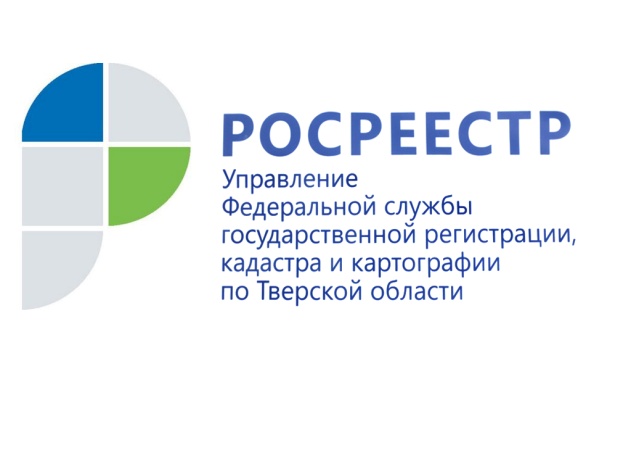 На 25% снизилась кадастровая стоимость объектов недвижимости в тверском регионе после оспаривания в комиссии по рассмотрению споров о результатах определения кадастровой стоимости в 2020 году Всего в 2020 году в комиссию по рассмотрению споров о результатах определения кадастровой стоимости при Управлении Росреестра по Тверской области поступило 519 заявлений, что на  39% меньше, по сравнению с 2019 годом (851). Из них принято к рассмотрению – 510 заявлений (2019 - 838), не принято к рассмотрению - 8 (2019 - 5), отозвано – 1 (2019 - 8). При этом физическими лицами подано 352 заявления, юридическими лицами - 166 заявлений, органами местного самоуправления – 1 заявление. Снижение количества заявлений и объектов недвижимости, рассматриваемых комиссией, обусловлено ограничениями, связанными с распространением коронавирусной инфекции, проведением ГБУ Тверской области «Центр кадастровой оценки и технической инвентаризации» на территории Тверской области государственной кадастровой оценки в отношении земельных участков, отнесенных к категории земли сельскохозяйственного назначения, лесного фонда и водного фонда, а также оспариванием результатов определения кадастровой стоимости ранее.Решение в пользу заявителя принято в отношении 283 заявлений. Суммарная величина кадастровой стоимости объектов недвижимости после оспаривания в комиссии снизилась на 25% (примерно на 4,3 млрд. рублей).Управление Росреестра по Тверской области напоминает, что в соответствии с законодательством об оценочной деятельности результаты определения кадастровой стоимости могут быть оспорены физическими лицами в суде или комиссии в случае, если результаты определения кадастровой стоимости затрагивают права и обязанности этих лиц. Заместитель руководителя Управления Росреестра по Тверской области Ольга Новосёлова: «В связи с принятием Федерального закона от 31.07.2020                             №269-ФЗ «О внесении изменений в отдельные законодательные акты Российской Федерации» внесены изменения в Федеральный закон от 03.07.2016 № 237-ФЗ «О государственной кадастровой оценке» в части оспаривания результатов определения кадастровой стоимости объектов недвижимости. В соответствии со ст. 22 Закона о государственной кадастровой оценке задачей Управления является передача с 2021 года полномочий комиссии в ведение Правительства Тверской области».О РосреестреФедеральная служба государственной регистрации, кадастра и картографии (Росреестр) является федеральным органом исполнительной власти, осуществляющим функции по государственной регистрации прав на недвижимое имущество и сделок с ним, по оказанию государственных услуг в сфере ведения государственного кадастра недвижимости, проведению государственного кадастрового учета недвижимого имущества, землеустройства, государственного мониторинга земель, навигационного обеспечения транспортного комплекса, а также функции по государственной кадастровой оценке, федеральному государственному надзору в области геодезии и картографии, государственному земельному надзору, надзору за деятельностью саморегулируемых организаций оценщиков, контролю деятельности саморегулируемых организаций арбитражных управляющих. Подведомственными учреждениями Росреестра являются ФГБУ «ФКП Росреестра» и ФГБУ «Центр геодезии, картографии и ИПД». Контакты для СМИМакарова Елена Сергеевнапомощник руководителя Управления Росреестра по Тверской области+7 909 268 33 77, (4822) 34 62 2469_press_rosreestr@mail.ruwww.rosreestr.ru170100, Тверь, Свободный пер., д. 2